NOMBRE:_______________________________ FECHA: _____/____/____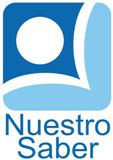 MAESTRO(A):______________________ GRADO:_____ GRUPO:________ESCUELA:____________________________________________________Observando el CieloUn día de verano, Marcos salió con sus padres y su hermana mayor a observar el cielo nocturno, lejos de la ciudad. Ya en el lugar de observacion, poco antes del atardecer, Marcos se asombro con el silencio existente y la vision del sol, grande y rojo. La luz del dia gradualmente fue disminuyendo hasta que solo pudo percibir las siluetas de los arboles y los cerros lejanos. En el cielo observo una luna muy delgada y brillante.Al oscurecerse completamente, pudo ver puntos muy luminosos en el cielo.-¿Qué son?-pregunto Marcos.-Estos puntos son brillantes de ahí –le indico su hermana-son Venus y Jupiter, planetas como la tierra.Pense que eran estrellas, por lo brillante que se ven- dijo Marcos.-No-agrego la hermana-, un planeta puede verse asi porque refleja la luz de una estrella cercana.Marcos se quedo tan estusiasmado con lo que observo esa noche mientras caminaba de regreso con su familia que no dejaba de mirar hacia el cielo.Preguntas¿Qué hicieron un día de verano?R:¿De qué se asombro Marcos?R:¿Qué pasaba con el sol?R:¿Cómo era la luna?R:¿Qué pregunto Marcos?R:¿Cómo quedo Marcos después de todo ese hallazgo?R: